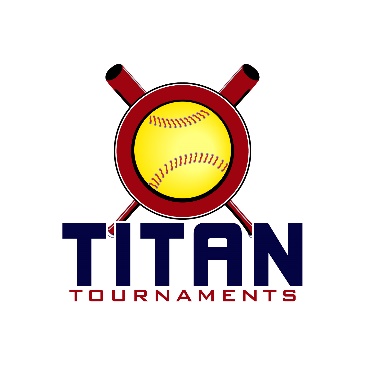 Thanks for playing ball with Titan!
Park Address: Lamar Murphy Park – 180 I.W. Davis Rd, Jefferson, GA – 10U/14U/16U-18UDirector: Allen 770-895-5094Format: 3 seeding games + double elimination bracket playRoster and Waiver Forms must be submitted to the onsite director upon arrival and birth certificates must be available on site in each head coach’s folder.Entry Fee - $435
Admission - $7 Per Spectator Per Day
Sanction $35 if unpaid in 2021Please check out the How much does my team owe document.Run rule is 12 after 3, 10 after 4, 8 after 5. Games are 7 innings if time permits.Pitching rule highlights – 1. The pitcher’s pivot foot shall maintain contact with the pitcher’s plate until the forward step. Note: a pitcher may now take a step back with the non-pivot foot from the plate prior, during, or after the hands are brought together. 
2. Illegal Pitch – Is a ball on the batter. Note: Runners will no longer be advanced one base without liability to be put out.The on deck circle is on your dugout side. If you are uncomfortable with your player being that close to the batter, you may have them warm up further down the dugout, but they must remain on your dugout side.
Headfirst slides are allowed, faking a bunt and pulling back to swing is allowed.Runners must make an attempt to avoid contact, but do not have to slide.
Warm Up Pitches – 5 pitches between innings or 1 minute, whichever comes first.Coaches – one defensive coach is allowed to sit on a bucket or stand directly outside of the dugout for the purpose of calling pitches. Two offensive coaches are allowed, one at third base, one at first base.
Offensive: One offensive timeout is allowed per inning.
Defensive: Three defensive timeouts are allowed during a seven inning game. On the fourth and each additional defensive timeout, the pitcher must be removed from the pitching position for the duration of the game. In the event of extra innings, one defensive timeout per inning is allowed.
An ejection will result in removal from the current game, and an additional one game suspension. Flagrant violations are subject to further suspension at the discretion of the onsite director.*Please be prepared to play at least 15 minutes prior to your team’s scheduled start times**Titan & JCPRD Return To Play Guidelines & Social Distancing To Be Observed By All**Seeding Schedule*Seeding Games are 60 minutes finish the inning*Please be prepared to play at least 15 minutes prior to your team’s scheduled start times**Titan & JCPRD Return To Play Guidelines & Social Distancing To Be Observed By All**Seeding Schedule*Seeding Games are 60 minutes finish the inning*Please be prepared to play at least 15 minutes prior to your team’s scheduled start times*TimeFieldGroupTeamScoreTeam16U/18U – Lamar Murphy Park - Saturday16U/18U – Lamar Murphy Park - Saturday16U/18U – Lamar Murphy Park - Saturday16U/18U – Lamar Murphy Park - Saturday16U/18U – Lamar Murphy Park - Saturday16U/18U – Lamar Murphy Park - Saturday1:001SeedingGA Classics Dowdie0-5GA Outlaws Johnson1:002SeedingGA Classics Ivey1-7Elite Diamonds2:301SeedingGA Classics Dowdie5-2Elite Diamonds2:302SeedingGA Classics Ivey6-3GA Outlaws Johnson4:001SeedingT-Birds Patriots2-1Aftershock4:002SeedingVenom Elite3-2Georgia Finesse5:301SeedingNorth GA Rage0-1GA Outlaws Johnson5:302SeedingT-Birds Patriots2-4Venom Elite7:001SeedingNorth GA Rage6-3Georgia Finesse7:002SeedingElite Diamonds7-1Aftershock8:301SeedingGA Classics – Dowdie4-3T-Birds Patriots8:302SeedingElite Diamonds6-10Venom Elite8:303SeedingNorth GA Rage8-1GA Classics - Ivey10:001SeedingGeorgia Finesse3-3AftershockTimeFieldGroupTeamScoreTeam16U/18U – Lamar Murphy Park – Sunday Silver Bracket16U/18U – Lamar Murphy Park – Sunday Silver Bracket16U/18U – Lamar Murphy Park – Sunday Silver Bracket16U/18U – Lamar Murphy Park – Sunday Silver Bracket16U/18U – Lamar Murphy Park – Sunday Silver Bracket16U/18U – Lamar Murphy Park – Sunday Silver Bracket9:301Silver Game 18 Seed
GA Finesse (3rd)6-59 Seed
Aftershock9:302Silver Game 26 Seed
T-Birds1-107 Seed (2nd)
GA Classics Ivey11:151Silver Game 3Winner of Game 1
GA Finesse0-0
Rain5 Seed
GA Classics Dowdie (1st)1:001Silver Game 4Loser of Game 1
AftershockRainLoser of Game 2
T-Birds2:451Silver Game 5Winner of Game 2
GA Classics - IveyRainWinner of Game 34:301Silver Game 6Loser of Game 3RainWinner of Game 46:151Silver Game 7Loser of Game 5RainWinner of Game 68:001Silver Game 8Winner of Game 5RainWinner of Game 79:451Silver “IF” Game
ShootoutLoser of Game 8 if 1st Bracket LossRainWinner of Game 8TimeFieldGroupTeamScoreTeam16U/18U – Lamar Murphy Park – Sunday Gold Bracket16U/18U – Lamar Murphy Park – Sunday Gold Bracket16U/18U – Lamar Murphy Park – Sunday Gold Bracket16U/18U – Lamar Murphy Park – Sunday Gold Bracket16U/18U – Lamar Murphy Park – Sunday Gold Bracket16U/18U – Lamar Murphy Park – Sunday Gold Bracket11:152Gold Game 11 Seed
Venom Elite (1st)0-0
Rain4 Seed
Elite Diamonds1:002Gold Game 22 Seed
North GA Rage (2nd)Rain3 Seed
GA Outlaws Johnson (3rd)2:452Gold Game 3Winner of Game 1RainWinner of Game 24:302Gold Game 4Loser of Game 1RainLoser of Game 26152Gold Game 5Loser of Game 3RainWinner of Game 48:002Gold Game 6Winner of Game 3RainWinner of Game 59:452Gold “IF” Game
ShootoutLoser of Game 6 if 1st Bracket LossRainWinner of Game 6TimeFieldGroupTeamScoreTeam14U – Lamar Murphy Park - Saturday14U – Lamar Murphy Park - Saturday14U – Lamar Murphy Park - Saturday14U – Lamar Murphy Park - Saturday14U – Lamar Murphy Park - Saturday14U – Lamar Murphy Park - Saturday10:001SeedingOutlawz 071-5Express Fastpitch – Abernathy10:002SeedingWhite County Warriors2-3GA Classics 06 – Walker11:301SeedingWhite County Warriors3-3Outlawz 0711:302SeedingGA Classics 06 – Walker5-2Express Fastpitch - AbernathyTimeFieldGroupTeamScoreTeam14U – Lamar Murphy Park - Sunday14U – Lamar Murphy Park - Sunday14U – Lamar Murphy Park - Sunday14U – Lamar Murphy Park - Sunday14U – Lamar Murphy Park - Sunday14U – Lamar Murphy Park - Sunday8:002SeedingOutlawz 075-3GA Classics 06 – Walker8:003SeedingWhite County Warriors8-5Express Fastpitch - AbernathyTimeFieldGroupTeamScoreTeam14U – Lamar Murphy Park – Sunday Bracket14U – Lamar Murphy Park – Sunday Bracket14U – Lamar Murphy Park – Sunday Bracket14U – Lamar Murphy Park – Sunday Bracket14U – Lamar Murphy Park – Sunday Bracket14U – Lamar Murphy Park – Sunday Bracket9:303Game 11 Seed
GA Classics 06 - Walker3-04 Seed
Express FP Abernathy11:153Game 22 Seed
White County Warriors (2nd)1-1Rain3 Seed
Outlawz 07 (3rd)1:003Game 3Winner of Game 1
GA Classics 06 – Walker (1st)RainWinner of Game 22:453Game 4Loser of Game 1
Express FP AbernathyRainLoser of Game 24:303Game 5Loser of Game 3RainWinner of Game 46:153Game 6Winner of Game 3RainWinner of Game 58:003“IF” Game
ShootoutLoser of Game 6 if 1st Bracket LossRainWinner of Game 6TimeFieldGroupTeamScoreTeam10U – Lamar Murphy Park - Saturday10U – Lamar Murphy Park - Saturday10U – Lamar Murphy Park - Saturday10U – Lamar Murphy Park - Saturday10U – Lamar Murphy Park - Saturday10U – Lamar Murphy Park - Saturday10:003TitanMountain View 20113-1Suwanee Fastpitch10:004TitanShock0-15CG Legacy Gravitt11:303TitanMountain View 20112-4Sharon Springs11:304TitanShock0-14Titans 20111:003TitanSuwanee Fastpitch2-1CG Legacy Gravitt1:004TitanSharon Springs3-4Titans 20112:303TitanMountain View 20115-1CG Legacy Gravitt2:304SpartanSouthern Fire 10U0-2GA Storm Oconee4:003TitanTitans 20117-3Suwanee Fastpitch4:004TitanSharon Springs21-0Shock5:303SpartanSouthern Fire 10U0-15Walton Scrappers 20115:304SpartanGA Storm Oconee10-3GA Classics – Schlieman7:003SpartanGA Storm Oconee8-9Walton Scrappers 20117:004SpartanSouthern Fire 10U3-12GA Classics – Schlieman8:304SpartanWalton Scrappers 20112-2GA Classics - SchliemanTimeFieldGroupTeamScoreTeam10U – Lamar Murphy Park – Sunday Silver Bracket10U – Lamar Murphy Park – Sunday Silver Bracket10U – Lamar Murphy Park – Sunday Silver Bracket10U – Lamar Murphy Park – Sunday Silver Bracket10U – Lamar Murphy Park – Sunday Silver Bracket10U – Lamar Murphy Park – Sunday Silver Bracket8:004Silver Game 1Spartan 4 SeedSo. Fire6-5Titan 5 Seed
CG Legacy Gravitt8:005Silver Game 2Spartan 3 SeedGA Classics 14-4Titan 6 Seed
Shock9:454Silver Game 3Titan 3 Seed
Mtn. View4-1Winner of Game 1
So. Fire9:455Silver Game 4Titan 4 Seed
Suwanee12-3Winner of Game 2
GA Classics (3rd)11:305Silver Game 5Loser of Game 2
ShockRainLoser of Game 3
So. Fire1:155Silver Game 6Loser of Game 1
CG Legacy GravittRainLoser of Game 4
GA Classics3:005Silver Game 7Winner of Game 3
Mtn. View (1st)RainWinner of Game 4
Suwanee (2nd)4:455Silver Game 8Winner of Game 5RainWinner of Game 66:305Silver Game 9Loser of Game 7RainWinner of Game 88:155Silver Game 10Winner of Game 7RainWinner of Game 910:005Silver “IF” Game ShootoutLoser of Game 10 if 1st bracket lossRainWinner of Game 10TimeFieldGroupTeamScoreTeam10U – Lamar Murphy Park – Sunday Gold Bracket10U – Lamar Murphy Park – Sunday Gold Bracket10U – Lamar Murphy Park – Sunday Gold Bracket10U – Lamar Murphy Park – Sunday Gold Bracket10U – Lamar Murphy Park – Sunday Gold Bracket10U – Lamar Murphy Park – Sunday Gold Bracket11:304Gold Game 1Titan 1 Seed
Titans 2011 (1st)RainSpartan 2 SeedStorm1:154Gold Game 2Spartan 1 SeedScrappers 2011 (2nd)RainTitan 2 Seed
Sharon Springs (3rd)3:004Gold Game 3Winner of Game 1RainWinner of Game 24:454Gold Game 4Loser of Game 1RainLoser of Game 26:304Gold Game 5Loser of Game 3RainWinner of Game 48:154Gold Game 6Winner of Game 3RainWinner of Game 510:004Gold “IF” Game
ShootoutLoser of Game 6 if 1st Bracket LossRainWinner of Game 6